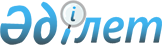 О внесении изменений в решение маслихата района Т.Рыскулова № 30-6 от 24 декабря 2010 года "О районном бюджете на 2011-2013 годы"
					
			Утративший силу
			
			
		
					Решение районного маслихата района Турара Рыскулова Жамбылской области от 26 апреля 2011 года № 33-4. Зарегистрировано Управлением юстиции района Т.Рыскулова 06 мая 2011 года за № 6-8-123. Утратило силу в связи с истечением срока применения - (письмо Департамента юстиции Жамбылской области от 11 марта 2013 года № 2-2-17/388)      Сноска. Утратило силу в связи с истечением срока применения - (письмо Департамента юстиции Жамбылской области от 11.03.2013 № 2-2-17/388).

      Примечание РЦПИ:

      В тексте сохранена авторская орфография и пунктуация.

      В соответствии со статьей-109 Бюджетного кодекса Республики Казахстан от 4 декабря 2008 года, статьей-6 Закона Республики Казахстан «О местном государственном управлении и самоуправлении в Республике Казахстан» от 23 января 2001 года и решением Жамбылского областного маслихата от 14 апреля 2011 года № 34-2 «О внесении изменений в решение Жамбылского областного маслихата «Об областном бюджете на 2011-2013 годы» от 13 декабря 2010 года № 30-3 (зарегистрировано в Реестре государственной регистраций нормативных правовых актав за № 1773) районный маслихат Т.Рыскулова РЕШИЛ:



      1. Внести в решение маслихата района Т.Рыскулова № 30-6 от 24 декабря 2010 года «О районном бюджете на 2011-2013 годы» (зарегистрировано в Реестре государственной регистраций нормативных правовых актах за № 6-8-117 опубликовано 19 января 2011 года в № 6-7 и 22 января в № 8-9 газеты «Кулан таңы»)следуюшие изменения:



      в пункте 1:

      в подпункте 1):

      цифры «4360754» заменить цифрами «4350975»;

      цифры «1060750» заменить цифрами «1391068»;

      цифры «15267» заменить цифрами «16283»;

      цифры «3277086» заменить цифрами «2935973»;

      в подпункте 2):

      цифры «4381746» заменить цифрами «4371967»;



      в пункте 4:

      цифры «6500» заменить на цифрами «6700».



      Приложения-1 и 7 к указанному решению изложить в новой редакции согласно приложениям 1 и 2 к настоящему решению.



      2. Контроль за исполнением данного решения возложить председателю ревизионной комиссии районного маслихата Абуталипова Ербола Абаковича.



      3. Настоящее решение вступает в силу со дня государственной регистрации в органах Юстиции и вводится в действие с 1 января 2011 года.      Председатель сессии                        Секретарь районного

      районного маслихата                        маслихата

      Б.Тенилбаев                                П.Сулейменов

Приложение 1

к решению № 33-4 маслихата района Т.Рыскулова

от 26 апреля 2011 годаПриложение 1

к решению № 30-6 маслихата района Т.Рыскулова

от 24 декабря 2010 года Бюджет на 2011 год(тыс.тенге)

Приложение № 2

к решению № 33-4 маслихата района Т.Рыскулова

от 26 апреля 2011 годаПриложение № 7

к решению № 30-6 маслихата района Т.Рыскулова

от 24 декабря 2010 года Бюджетные программы по каждому сельскому округу на 2011 год продолжение таблицы
					© 2012. РГП на ПХВ «Институт законодательства и правовой информации Республики Казахстан» Министерства юстиции Республики Казахстан
				КатегорияКатегорияКатегорияНаименование доходовсуммакласскласссуммаподклассподкласссумма12345I. ДОХОДЫ43509751Налоговые поступления139106801Подоходный налог1442772индивидуальный подоходный налог14427703Социальный налог1096781Социальный налог10967804Налог на собственность11180951Налог на имущество10724253Земельный налог82894Налог на транспортные средства333815Единый земельный налог400005Внутренние налоги на товары, работы и услуги135592Акцизы42003Поступление за использование природных и других ресурсов31074Сборы за ведение предпринимательской и профессиональной деятельности49015Налог на игорный бизнес135108Обязательные платежи, взимаемые за совершение юридически значимых действий и (или) выдачу документов и уполномоченными на то государственными органами или должностными лицами54591Государственная пошлина54592Неналоговые поступления1628301Доходы от государственной собственности3761Поступление части чистого дохода государственных предприятий1305Доходы от аренды имущества, находящегося в государственной собственности24604Штрафы, пени, санкции, взыскания, налагаемые государственными учреждениями, финансируемыми из государственного бюджета, а также содержащимися и финансируемыми из бюджета (сметы расходов) Национального Банка Республики Казахстан129431Штрафы, пени, санкции, взыскания, налагаемые государственными учреждениями, финансируемыми из государственного бюджета, а также содержащимися и финансируемыми из бюджета (сметы расходов) Национального Банка Республики Казахстан, за исключением поступлений от организаций нефтяного сектора1294306Прочие неналоговые поступления29641Прочие неналоговые поступления29643Поступления от продажи основного капитала765103Продажа земли и нематериальных активов76511Продажа земли76514Поступления трансфертов293597301Изъятие трансфертов из нижестоящих органов государственного управления002Трансферты из вышестоящих органов государственного управления29359732Трансферты из областного бюджета2935973Наименование расходовСуммаФункциональная группаФункциональная группаФункциональная группаФункциональная группаСуммаадминистратор бюджетных программадминистратор бюджетных программадминистратор бюджетных программСуммапрограммапрограммаСумма12345II.ЗАТРАТЫ437196701Государственные услуги общего характера245671112Аппарат маслихата района (города областного значения)16218001Услуги по обеспечению деятельности маслихата района (города областного значения)16218122Аппарат акима района (города областного значения)53587001Услуги по обеспечению деятельности акима района (города областного значения)53187002Создание информационных систем400123Аппарат акима района в городе, города районного значения, поселка, аула (села), аульного (сельского) округа148313001Услуги по обеспечению деятельности акима района в городе, города районного значения, поселка, аула (села), аульного (сельского) округа136513022Капитальные расходы государственных органов11800452Отдел финансов района (города областного значения)15448001Услуги по реализации государственной политики в области исполнения бюджета района (города областного значения) и управления коммунальной собственностью района (города областного значения)13739003Проведение оценки имущества в целях налогообложения1669010Организация приватизации коммунальной собственности40453Отдел экономики и бюджетного планирования района (города областного значения)12105001Услуги по реализации государственной политики в области формирования и развития экономической политики, системы государственного планирования и управления района (города областного значения)1210502Оборона700122Аппарат акима района (города областного значения)700005Мероприятия в рамках исполнения всеобщей воинской обязанности300007Мероприятия по профилактике и тушению степных пожаров районного (городского) масштаба, а также пожаров в населенных пунктах, в которых не созданы органы государственной противопожарной службы40003Общественный порядок, безопасность, правовая, судебная, уголовно-исполнительная деятельность2830458Отдел жилищно-коммунального хозяйства, пассажирского транспорта и автомобильных дорог района (города областного значения)2830021Обеспечение безопасности дорожного движения в населенных пунктах283004Образование3207259471Отдел образования, физической культуры и спорта района (города областного значения)267442003Обеспечение деятельности организаций дошкольного воспитания и обучения267442471Отдел образования, физической культуры и спорта района (города областного значения)28030025Повышение размера доплат за квалификационную категорию учителям и воспитателям дошкольных учреждений28030123Аппарат акима района в городе, города районного значения, поселка, аула (села), аульного (сельского) округа9522005Организация бесплатного подвоза учащихся до школы и обратно в аульной (сельской) местности9522471Отдел образования, физической культуры и спорта района (города областного значения)2541712004Общеобразовательное обучение2453612005Дополнительное образование для детей и юношества88100466Отдел архитектуры, градостроительства и строительства района (города областного значения)288822037Строительство и реконструкция объектов образования288822471Отдел образования, физической культуры и спорта района (города областного значения)71731008Информатизация системы образования в государственных учреждениях образования района (города областного значения)17000009Приобретение и доставка учебников, учебно-методических комплексов для государственных учреждений образования района (города областного значения)36940020Ежемесячные выплаты денежных средств опекунам (попечителям) на содержание ребенка сироты (детей-сирот), и ребенка (детей), оставшегося без попечения родителей12291023Обеспечение оборудованием, программным обеспечением детей-инвалидов, обучающихся на дому550006Социальная помощь и социальное обеспечение235599123Аппарат акима района в городе, города районного значения, поселка, аула (села), аульного (сельского) округа11446003Оказание социальной помощи нуждающимся гражданам на дому11446451Отдел занятости и социальных программ района (города областного значения)200329002Программа занятости21000004Оказание социальной помощи на приобретение топлива специалистам здравоохранения, образования, социального обеспечения, культуры и спорта в сельской местности в соответствии с законодательством Республики Казахстан5290005Государственная адресная социальная помощь14900006Жилищная помощь14665007Социальная помощь отдельным категориям нуждающихся граждан по решениям местных представительных органов23930010Материальное обеспечение детей-инвалидов, воспитывающихся и обучающихся на дому3500014Оказание социальной помощи нуждающимся гражданам на дому3662016Государственные пособия на детей до 18 лет101000017Обеспечение нуждающихся инвалидов обязательными гигиеническими средствами и предоставление услуг специалистами жестового языка, индивидуальными помощниками в соответствии с индивидуальной программой реабилитации инвалида2500023Обеспечения деятельности центров занятости9882451Отдел занятости и социальных программ района (города областного значения)23824001Услуги по реализации государственной политики на местном уровне в области обеспечения занятости и реализации социальных программ для населения22724011Оплата услуг по зачислению, выплате и доставке пособий и других социальных выплат110007Жилищно-коммунальное хозяйство157208466Отдел архитектуры, градостроительства и строительства района (города областного значения)5000018Развитие инженерно-коммуникационной инфраструктуры в рамках программы занятости 20205000123Аппарат акима района в городе, города районного значения, поселка, аула (села), аульного (сельского) округа3293014Организация водоснабжения населенных пунктов3293458Отдел жилищно-коммунального хозяйства, пассажирского транспорта и автомобильных дорог района (города областного значения)24070012Функционирование системы водоснабжения и водоотведения13520028Развитие коммунального хозяйства650033Развитие, обустройство и (или) приобретение инженерно-коммуникационной инфраструктуры9900466Отдел архитектуры, градостроительства и строительства района (города областного значения)88147006Развитие системы водоснабжения88147123Аппарат акима района в городе, города районного значения, поселка, аула (села), аульного (сельского) округа29698008Освещение улиц населенных пунктов12106009Обеспечение санитарии населенных пунктов2900011Благоустройство и озеленение населенных пунктов14692458Отдел жилищно-коммунального хозяйства, пассажирского транспорта и автомобильных дорог района (города областного значения)7000018Благоустройство и озеленение населенных пунктов700008Культура, спорт, туризм и информационное пространство186644455Отдел культуры и развития языков района (города областного значения)104752003Поддержка культурно-досуговой работы81604005Обеспечение функционирования зоопарков и дендропарков23148471Отдел образования, физической культуры и спорта района (города областного значения)2000014Проведение спортивных соревнований на районном (города областного значения) уровне1000015Подготовка и участие членов сборных команд района (города областного значения) по различным видам спорта на областных спортивных соревнованиях1000455Отдел культуры и развития языков района (города областного значения)43240006Функционирование районных (городских) библиотек42840007Развитие государственного языка и других языков народа Казахстана400456Отдел внутренней политики района (города областного значения)12960002Услуги по проведению государственной информационной политики через газеты и журналы12960455Отдел культуры и развития языков района (города областного значения)5922001Услуги по реализации государственной политики на местном уровне в области развития языков и культуры5922456Отдел внутренней политики района (города областного значения)17770001Услуги по реализации государственной политики на местном уровне в области информации, укрепления государственности и формирования социального оптимизма граждан6777003Реализация региональных программ в сфере молодежной политики1099310Сельское, водное, лесное, рыбное хозяйство, особо охраняемые природные территории, охрана окружающей среды и животного мира, земельные отношения136692454Отдел предпринимательства и сельского хозяйства района (города областного значения)3610099Реализация мер социальной поддержки специалистов социальной сферы сельских населенных пунктов за счет целевых трансфертов из республиканского бюджета3610466Отдел архитектуры, градостроительства и строительства района (города областного значения)8900010Развитие объектов сельского хозяйства8900473Отдел ветеринарии района (города областного значения)8576001Услуги по реализации государственной политики на местном уровне в сфере ветеринарии5326003Капитальные расходы государственных органов0007Организация отлова и уничтожения бродячих собак и кошек500008Возмещение владельцам стоимости изымаемых и уничтожаемых больных животных, продуктов и сырья животного происхождения2250009Проведение ветеринарных мероприятий по энзоотическим болезням животных500463Отдел земельных отношений района (города областного значения)6064001Услуги по реализации государственной политики в области регулирования земельных отношений на территории района (города областного значения)4964006Землеустройство, проводимое при установлении границ городов районного значения, районов в городе, поселков аулов (сел), аульных (сельских) округов1100473Отдел ветеринарии района (города областного значения)109542011Проведение противоэпизоотических мероприятий10954211Промышленность, архитектурная, градостроительная и строительная деятельность9812466Отдел архитектуры, градостроительства и строительства района (города областного значения)9812001Услуги по реализации государственной политики в области строительства, улучшения архитектурного облика городов, районов и населенных пунктов области и обеспечению рационального и эффективного градостроительного освоения территории района (города областного значения)981212Транспорт и коммуникации137021458Отдел жилищно-коммунального хозяйства, пассажирского транспорта и автомобильных дорог района (города областного значения)137021023Обеспечение функционирования автомобильных дорог13702113Прочие49143451Отдел занятости и социальных программ района (города областного значения)13260022Поддержка частного предпринимательства в рамках программы "Дорожная карта бизнеса-2020"13260452Отдел финансов района (города областного значения)6700012Резерв местного исполнительного органа района (города областного значения)6700454Отдел предпринимательства и сельского хозяйства района (города областного значения)11788001Услуги по реализации государственной политики на местном уровне в области развития предпринимательства, промышленности и сельского хозяйства11788458Отдел жилищно-коммунального хозяйства, пассажирского транспорта и автомобильных дорог района (города областного значения)5471001Услуги по реализации государственной политики на местном уровне в области жилищно-коммунального хозяйства, пассажирского транспорта и автомобильных дорог5471471Отдел образования, физической культуры и спорта района (города областного значения)11924001Услуги по обеспечению деятельности отдела образования, физической культуры и спорта1192415Трансферты3388452Отдел финансов района (города областного значения)3388006Возврат неиспользованных (недоиспользованных) целевых трансфертов3388016Возврат, использованных не по целевому назначению целевых трансфертов0020Целевые текущие трансферты в вышестоящие бюджеты в связи с изменением фонда оплаты труда в бюджетной сфере0IІІ.Чистое бюджетное кредитование197025Бюджетные кредиты2047410Сельское, водное, лесное, рыбное хозяйство, особо охраняемые природные территории, охрана окружающей среды и животного мира, земельные отношения204741Сельское хозяйство20474454Отдел предпринимательства и сельского хозяйства района (города областного значения)20474009Бюджетные кредиты для реализации мер социальной поддержки специалистов социальной сферы сельских населенных пунктов204745Погашение бюджетных кредитов77201Погашение бюджетных кредитов77201Погашение кредитов выданных из государственного бюджета772ІV.Сальдо по операциям с финансовыми активами36600Приобретение финансовых активов3660013Прочие36600452Отдел финансов района (города областного значения)36600014Формирование или увеличение уставного капитала юридических лиц366006Поступление от продажи финансовых активов государства001Поступление от продажи финансовых активов государства01Поступление от продажи финансовых активов внутри государства0V.Дефицит (профицит) бюджета-77294VI.Финансирование дефицита (использование профицита) бюджета772947Поступление займов2047401Внутренние государственные займы204742Договора по получению займов20474Погашение займов77216Погашение займов772452Отдел финансов района (города областного значения)772008Погашение долга местного исполнительного органа перед вышестоящим бюджетом7728Используемые остатки бюджетных средств5759201Остатки бюджетных средств575921Свободные остатки бюджетных средств57592Свободные остатки бюджетных средств57592№Сельский округбюджетные программыбюджетные программыбюджетные программыбюджетные программы№Сельский округ001 "Услуги по обеспечению деятельности акима района в городе, города районного значения, поселка, аула (села), аульного (сельского) округа"022 "Капитальные расходы государственных органов" 005 "Организация бесплатного подвоза учащихся до школы и обратно в аульной (сельской) местности" 003 "Оказание социальной помощи нуждающимся гражданам на дому1Кулан1342412055002Луговой 12194120015153Ленин 988312010605354Курагаты7714101207054715Абай 808012009726Каракыстак11402120260016197Жанатурмыс776012005038Кокдонен830712007689Когершин79221200104710Кумарык8132120196451111Новосель665212076844212Акыртобе81721200100013Орнек967212046447014Теренозек8667120784107815Кайынды8532120627515ИтогоИтого13651311800952211446№Сельский округбюджетные программыбюджетные программыбюджетные программыбюджетные программыИтого№Сельский округ014 "Организация водоснабжения населенных пунктов"008 "Освещение улиц населенных пунктов"009 "Обеспечение санитарии населенных пунктов"011 "Благоустройство и озеленение населенных пунктов"Итого1Кулан5403401199512408324382Луговой 03230150650178593Ленин 062825119123704Курагаты0486086192045Абай 074625129100726Каракыстак7001241145138179657Жанатурмыс02302512887668Кокдонен36362325145103519Когершин026425108948610Кумарык0155251501105711Новосель028515080849712Акыртобе05071501001004913Орнек0247451801119814Теренозек0296301531112815Кайынды16902052511811832ИтогоИтого329312106290014692202272